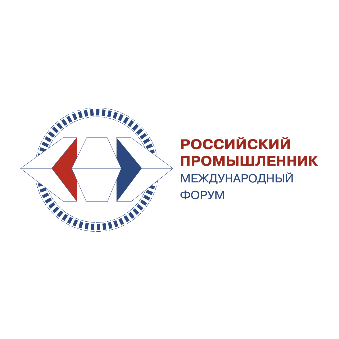 РЕЗОЛЮЦИЯПо итогам круглого стола «Управление технологической кооперацией и шерингом производственных мощностей. Мета системы в экономике России», состоявшегося в рамках ХV международного форума «Российский промышленник», 29 ноября 2022 года								     г. Санкт-ПетербургПо результатам заслушанных докладов и прошедшей дискуссии посвященным вопросам  создания единой цифровой платформы управления технологической кооперацией и шерингом производственных мощностей в Российской Федерации:Признать значимость предложенного к реализации проекта «Организация биржи шеринга (кооперации) производства на базе предприятий Санкт-Петербурга за счет создания единой цифровой экосреды и реализации возможностей ФЗ-69 «О защите и поощрении капиталовложений в Российской Федерации»  (рабочее наименование - Проект «СОТЫ / КУЗНИЦА/ ИСТОК»), как способа развития технологической кооперации, повышения производительности труда за счет использования ключевых направлений научно-технического прогресса, использования преимуществ цифровой трансформации с целью обеспечения расширения инвестиционных предпочтений и ускорения развития промышленного сектора экономики.Отметить общее понимание целей Проекта - создание современной цифровой платформы производственной кооперации «Биржа шеринга производства «КУЗНИЦА»;  включение платформы в универсальную цифровую среду «СОТЫ», базу данных «ИСТОК», которые обеспечат ее масштабируемость и развитие за счет сочетания информационной поддержки, поиска и обмена новых знаний, инновационных решений в различных отраслях народного хозяйства, подбора отечественных ИТ-решений; обеспечит юридическую и финансовую поддержку сопровождения проектов, их логистическую составляющую; будет способствовать созданию стимулов для производства отечественной высокотехнологичной и конкурентной промышленной продукции.Принять за основу предложения инициативной группы Проекта «СОТЫ / КУЗНИЦА / ИСТОК» по шагам для запуска в Санкт-Петербурге единой цифровой экосреды  для промышленных предприятий, технологических и отраслевых кластеров, высших  и среднетехнических учебных заведений,  путем агрегации через цифровые системы информации о товарах и услугах, создания множества эффективных отраслевых цепочек и методике его осуществления.В целях подготовки Проекта к реализации сформировать Рабочую группу с участием представителей Комитета по инвестициям Санкт-Петербурга, Союза промышленников и предпринимателей Санкт-Петербурга, Ассоциации участников финансовых рынков, других инициаторов проекта и заинтересованных сторон, а также промышленных предприятий и компаний, участвующих в его реализации.Рекомендовать обозначить приоритетные задачи Рабочей группы в соответствии с высказанными на круглом столе предложениями ( Приложение № 1 к настоящей Резолюции). Признать целесообразным для реализации проекта учреждение Проектной Компании в соответствии с предложениями Рабочей группы и условиями ФЗ-69 «О защите и поощрении капиталовложений в Российской Федерации»;  инициировать ее запуск с применением инструмента СЗПК.В круглом столе принимали участие: Союз Промышленников и Предпринимателей Санкт-Петербурга (СПП СПб), Ассоциации участников финансовых рынков (АУФР), ООО «Балтийский аудит», ГК «Интеллект», ООО «НПО по переработке пластмасс имени «Комсомольской правды», ООО «Компрессор», РУКОН,  СП Группа, ООО «Аналитическая компания «ПромИнвестАудит», «СОЮЗ ТМ», Завод «Магнетон», Санкт-Петербургский политехнический университет Петра Великого (СПбПУ), Санкт-Петербургский Государственный экономический университет (СПбГЭУ). ССП СПБ, исполнительный вице-президент:                                         Горин Е.А.АУФР, председатель правления :					      Новиков Ю.И.								Приложение №1К Резолюции по итогам  круглого стола «Управление технологической кооперацией и шерингом производственных мощностей. Мета системы в экономике России» от 29.11.2022г.Приоритетные задачи Рабочей группы:Разработать и утвердить регламент работы Рабочей группы. Утвердить состав Рабочей группы и список привлекаемых экспертов.Подготовить предложения по учреждению Проектной Компании для целей реализации Проекта.Подготовить и утвердить дорожную карту Проекта.Разработать критерии для включения участников в систему шеринга.Обеспечить создание и внедрение системы контроля за процессом инвестиций (получение, управление и возврат финансовых потоков) в рамках Проекта.Обеспечить последовательное выполнение участниками Проекта необходимых для его реализации условий и задач.